COLLEGE JOFFRE31 rue Louis Torcatis66600 RIVESALTES :  04.68.64.12.95: 04.68.64.49.18Sortie scolaire 27/11/2018 – 23 élèves  +2 accompagnateursDestination : ALENYA spectacle de danseDates : Départ de l’établissement le mardi 27 novembre à 9h, retour le mardi 27 novembre 2018 pour 12h au collège Joffre Critères d’attribution : -Prix  60%-Qualité des services proposés 40%Echéance : 19 novembre 2018Contact :  sylvie.rouxel@ac-montpellier.fr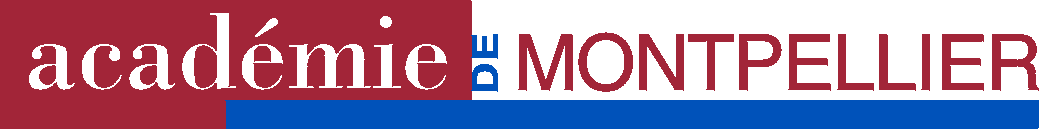 